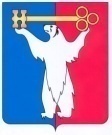 АДМИНИСТРАЦИЯ ГОРОДА НОРИЛЬСКАКРАСНОЯРСКОГО КРАЯПОСТАНОВЛЕНИЕ17.07.2015	    г. Норильск	             № 371О внесении изменений в отдельные постановления Администрации города Норильска 
В связи с реорганизацией Управления жилищного фонда Администрации города Норильска путем присоединения к нему Управления содействия переселению Администрации города Норильска,  ПОСТАНОВЛЯЮ:1. Внести в постановление Администрации города Норильска от 06.12.2013 № 539 «Об осуществлении Администрацией города Норильска отдельных государственных полномочий по обеспечению переселения граждан из районов Крайнего Севера и приравненных к ним местностей Красноярского края» (далее – Постановление №539) следующие изменения:1.1. В пунктах 1, 2 Постановления №539 слова «содействия переселению Администрации города Норильска (В.Н. Федотова)» заменить словами «жилищного фонда Администрации города Норильска».1.2. Во втором абзаце пункта 1.1 Постановления №539 слова «содействия переселению» заменить словами «жилищного фонда».1.3. Пункт 1.2 Постановления №539 признать утратившим силу.1.4. В пункте 5 Постановления №539 слова «заместителя Руководителя Администрации города Норильска по социальной политике Л.Л.Комарову» заменить словами «заместителя Руководителя Администрации города Норильска по городскому хозяйству».2. Внести в постановление Администрации города Норильска от 24.05.2011 № 250«Об организации работы по расходованию средств субвенций, представленной бюджету муниципального образования город Норильск на осуществление отдельных государственных полномочий по обеспечению переселения граждан из районов Крайнего Севера и приравненных к ним местностей Красноярского края» 
(далее – Постановление №250) следующие изменения:2.1. В пункте 2 Постановления №250 слова «содействия переселению Администрации города Норильска (В.Н. Федотова)» заменить словами «жилищного фонда Администрации города Норильска».2.2. В пункте 5 Постановления № 250 слова «заместителя Главы Администрации города Норильска по социальной политике Л.Л.Комарову» заменить словами «заместителя Руководителя Администрации города Норильска по городскому хозяйству».2.3. Внести в Порядок взаимодействия структурных подразделений Администрации города Норильска по расходованию средств субвенций, предоставленной бюджету муниципального образования город Норильск на осуществление отдельных государственных полномочий по обеспечению переселения граждан из районов Крайнего Севера и приравненных к ним местностей Красноярского края, утвержденный Постановлением №250 (далее – Порядок), следующее изменение:2.3.1. По всему тексту Порядка слова «содействия переселению» заменить словами «жилищного фонда».3. Опубликовать настоящее постановление в газете «Заполярная правда» и разместить его на официальном сайте муниципального образования город Норильск.4. Настоящее постановление вступает в силу с даты его подписания и распространяет свое действие на правоотношения, возникшие с 25.05.2015, за исключением пункта 1.3, вступающего в силу с даты подписания настоящего постановления и распространяющего свое действие на правоотношения, возникшие с 09.05.2015.Руководитель Администрации города Норильска			               Е.Ю. Поздняков